Technische Baubestimmungen – Historische Baunormen VERLAGSGESELLSCHAFT RUDOLF MÜLLER GmbH & Co. KGKundenservice: 65341 EltvilleTelefon: 06123 9238-258		                                        Telefax: 06123 9238-244rudolf-mueller@vuservice.de				www.baufachmedien.deSeit über 80 Jahren sind die „Technischen Baubestimmungen“ das sichere Fundament für Bauwerksplanung, Genehmigung, Ausführung und Bauaufsicht. Die neue DVD „Technische Baubestimmungen – Historische Baunormen“ bietet erstmalig eine Sammlung zurückgezogener DIN-Normen aus über 40 Jahren.Für das Bauen im Bestand und die Sachverständigentätigkeit ist die Kenntnis der Bauvorschriften, die zum Zeitpunkt der Bauwerkserstellung bzw. Bauabnahme anzuwenden waren, unerlässlich. Hierfür enthält die DVD „Technische Baubestimmungen – Historische Baunormen“ über 1.000 für den Baubereich relevante DIN-Normen, die in den 1970er-, 1980er-, 1990er- und 2000er-Jahren herausgegeben und bereits seit mehr als 5 Jahren zurückgezogen sind. Dem User stehen alle Normen als druckfähige PDF im Original-DIN-Layout zur Verfügung. Alle Dokumente sind Sachgebieten zugeordnet, z. B. Wärmeschutz, Feuchteschutz oder Schallschutz, was neben der Filter-Suche auch eine themenbezogene Recherche ermöglicht. Die Version 2018 enthält jetzt auch rund 125 im Jahr 2013 zurückgezogene Normen, darunter: 
• DIN 1045 Tragwerke aus Beton, Stahlbeton und Spannbeton (1978 und 1988), 
• DIN 18202 Toleranzen im Hochbau (2005), 
• DIN EN 572, Teile 1 bis 7 Glas im Bauwesen (2004), 
• DIN EN 13162-13171 Wärmedämmstoffe für Gebäude (2009),
• DIN Fachberichte 101-104 Brücken (2009) etc.Darüber hinaus wurden rund 100 wichtige, ehemals bauaufsichtlich eingeführte Normen ergänzt, u. a.: 
• DIN 4109, Teile 1 bis 3 Schallschutz im Hochbau (1962), 
• DIN 4108-3 Wärmeschutz im Hochbau (1981),
• DIN 4114 Stahlbau (1952 und 1953),
• DIN 1053, Teile 1 bis 3 Mauerwerk (1974, 1990, 1984),
• DIN 1055, Teile 1, 3 und 4 Lastannahmen für Bauten (1978, 1971, 1938),
• DIN 18800, Teil 1 und 7 Stahlbauten (1981 und 1983).2.315 Zeichen / November 2018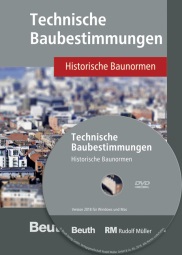 Verlagsgesellschaft Rudolf Müller GmbH & Co. KGDVD. Version 2018. Einzelplatzlizenz.Euro 474,81
Euro 296,31 Vorzugspreis für Abonnenten von „Technische Baubestimmungen“ DVD oder Loseblattwerk.ISBN 978-3-481-03673-7. Auch als Mehrplatzlizenz verfügbar: ISBN 978-3-481-03691-1.